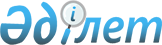 О предоставлении в 2016 году подъемного пособия и социальной поддержки для приобретения или строительства жилья специалистам в области здравоохранения, образования, социального обеспечения, культуры, спорта и агропромышленного комплекса, прибывшим для работы и проживания в сельские населенные пункты Аккайынского районаРешение маслихата Аккайынского района Северо-Казахстанской области от 24 декабря 2015 года N 38-2. Зарегистрировано Департаментом юстиции Северо-Казахстанской области 8 января 2016 года N 3531       В соответствии с пунктом 8 статьи 18 Закона Республики Казахстан от 8 июля 2005 года "О государственном регулировании развития агропромышленного комплекса и сельских территорий", маслихат Аккайынского района РЕШИЛ:

       1. В 2016 году предоставить специалистам в области здравоохранения, образования, социального обеспечения, культуры, спорта и агропромышленного комплекса, прибывшим для работы и проживания в сельские населенные пункты Аккайынского района с учетом заявленной потребности:

       1) подъемное пособие в сумме, равной семидесятикратному месячному расчетному показателю на момент подачи заявления;

       2) социальную поддержку для приобретения или строительства жилья в виде бюджетного кредита в сумме заявленной специалистом, не превышающей одна тысяча пятисоткратный размер месячного расчетного показателя на момент подачи заявления. 

       2. Действие подпунктов 1), 2) пункта 1 настоящего решения распространяется на ветеринарных специалистов ветеринарных пунктов, осуществляющих деятельность в области ветеринарии.

       3. Данное решение вводится в действие по истечении десяти календарных дней после дня его первого официального опубликования.


					© 2012. РГП на ПХВ «Институт законодательства и правовой информации Республики Казахстан» Министерства юстиции Республики Казахстан
				
      Председатель ХХХVIII сессии 
V созыва

И. Гонтарь

      Секретарь маслихата 
Аккайынского района

К. Курманбаев
